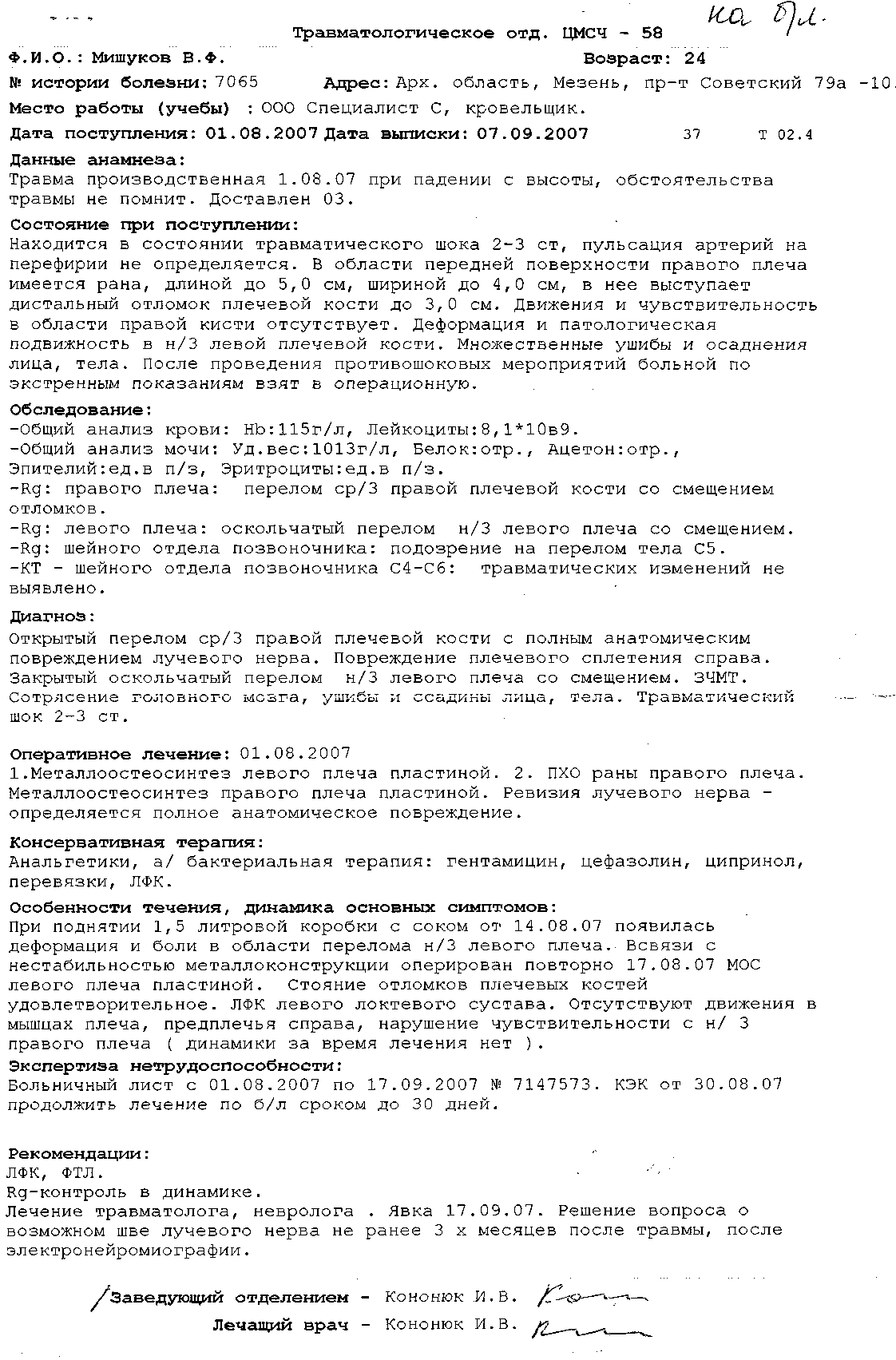 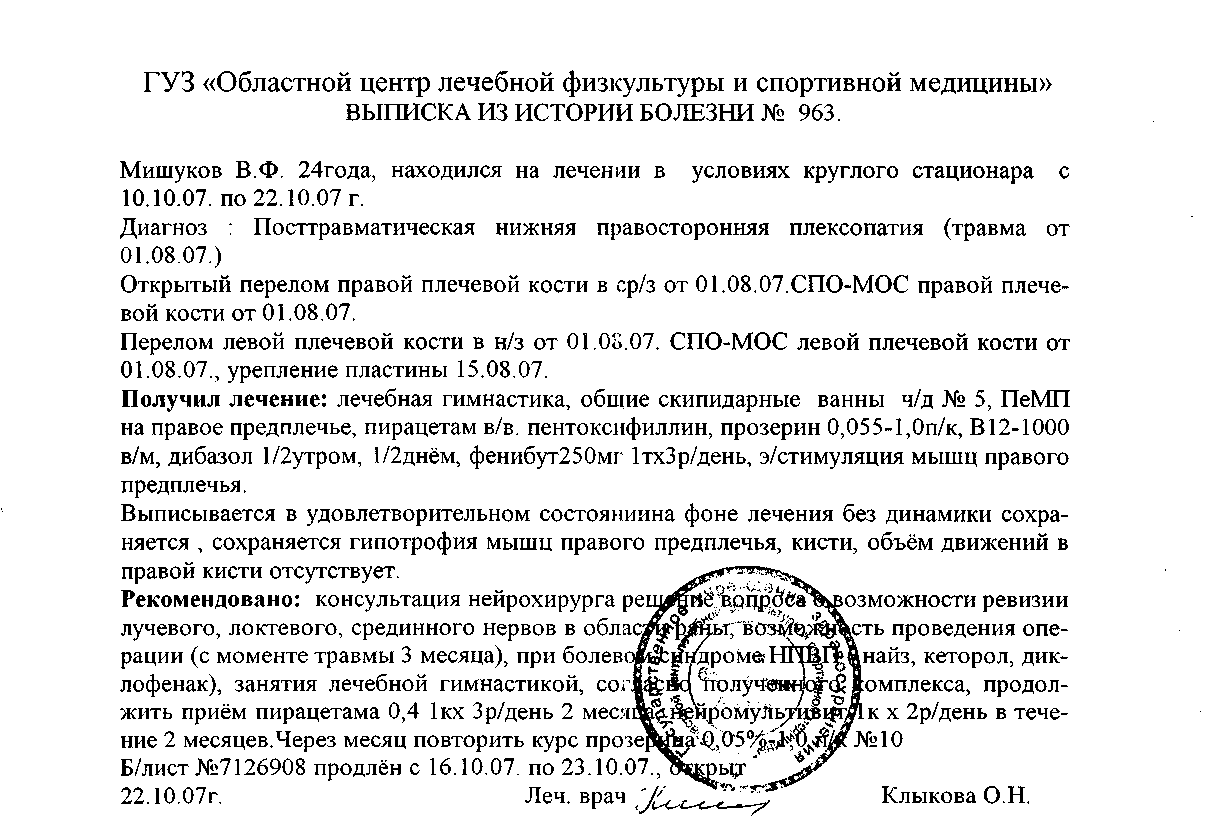 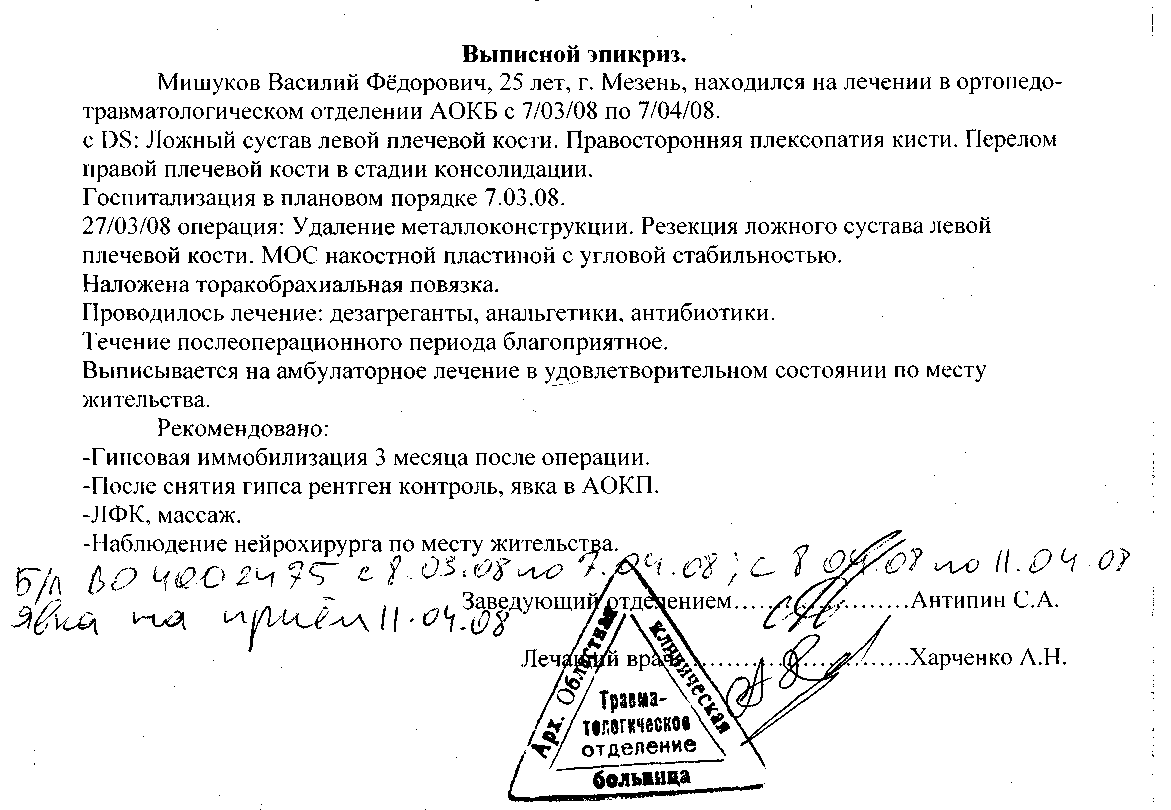 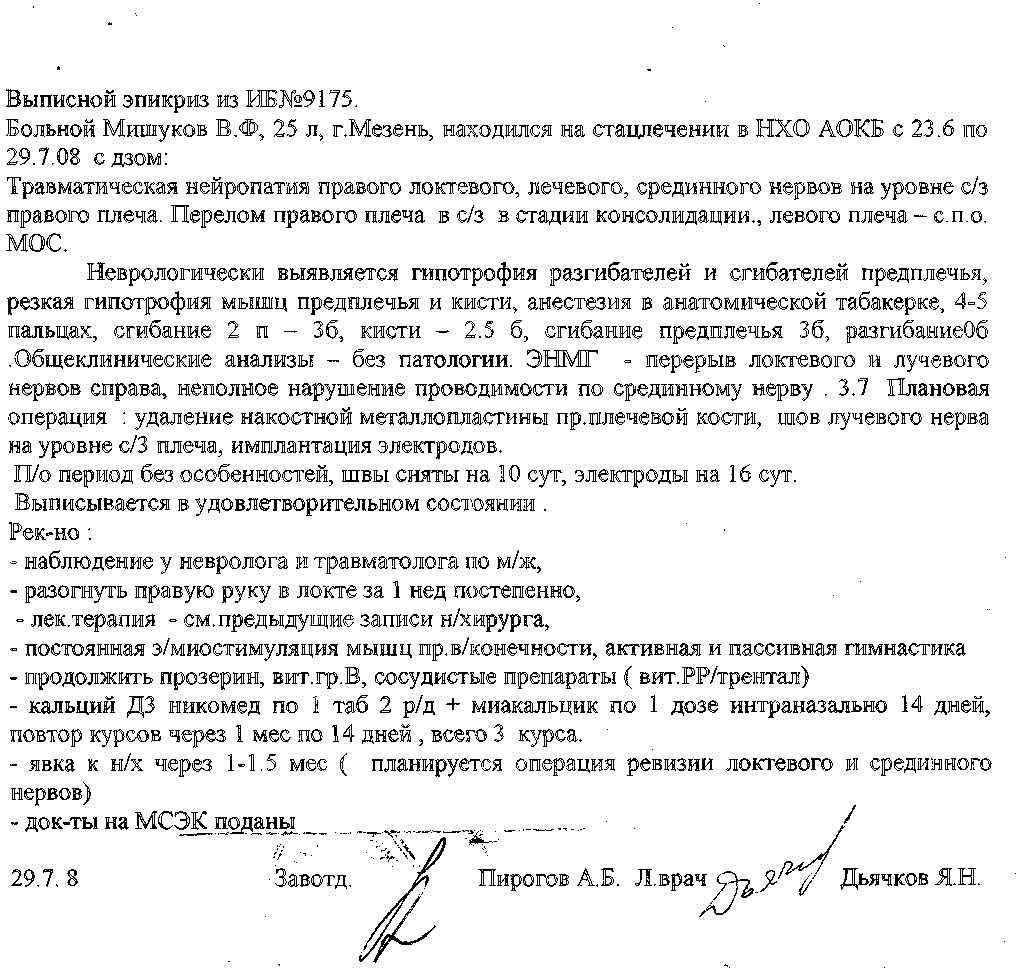 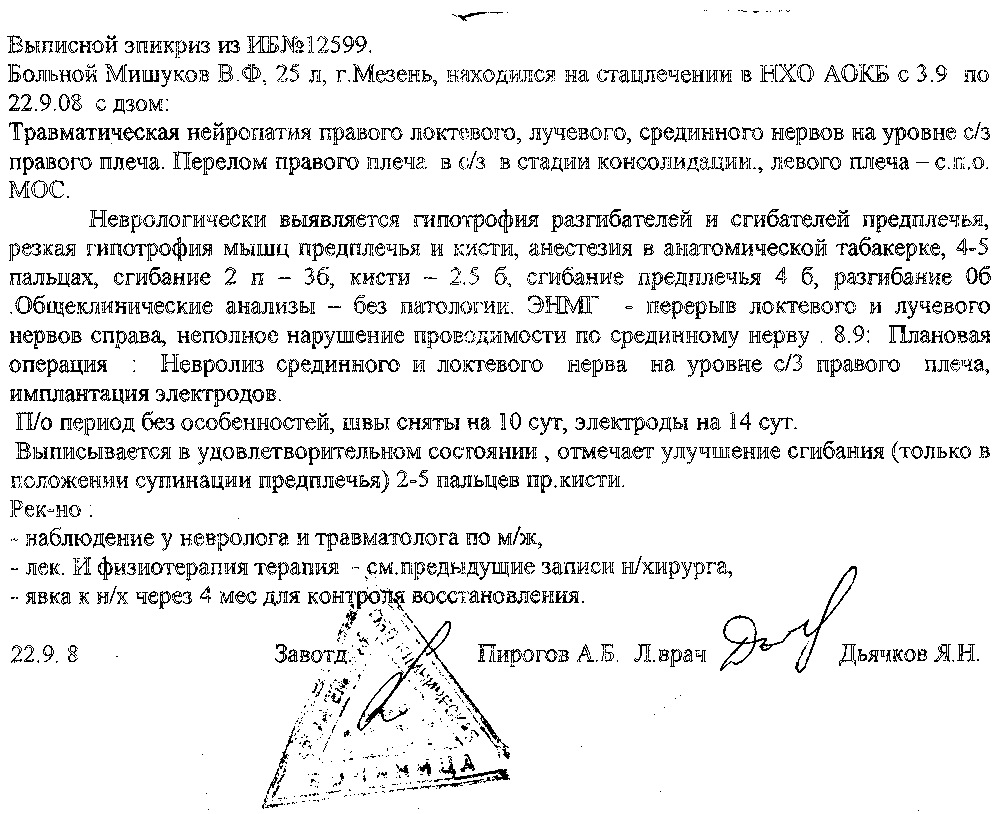 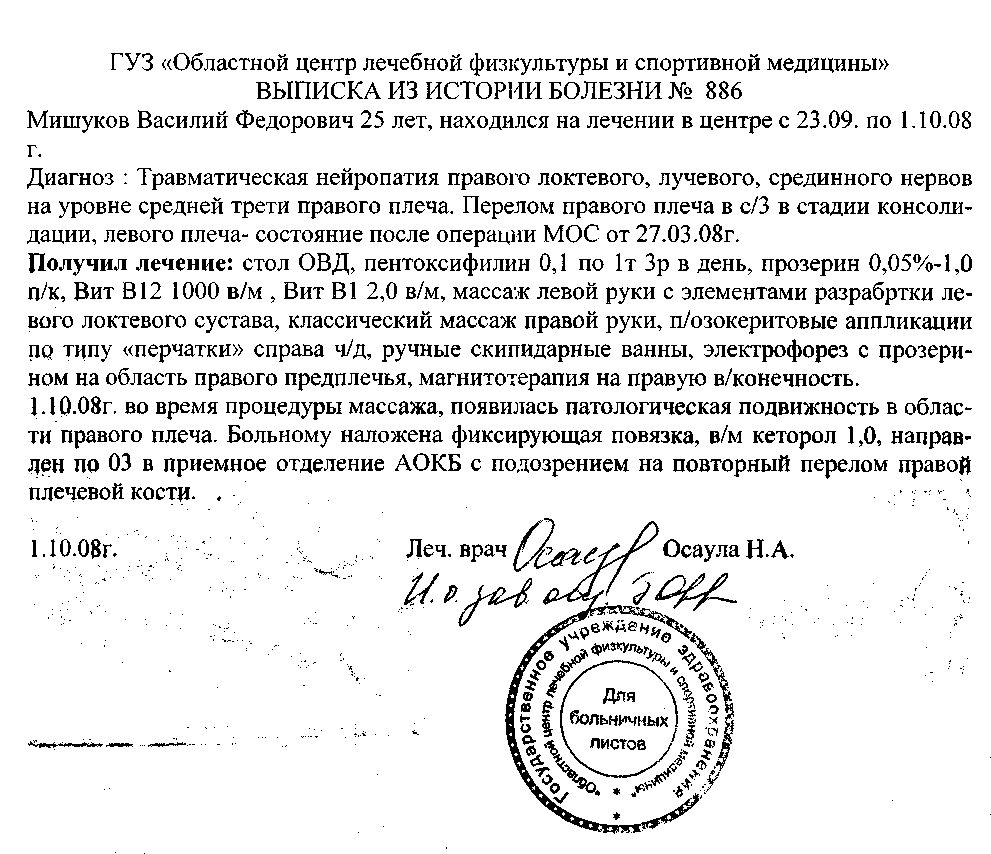 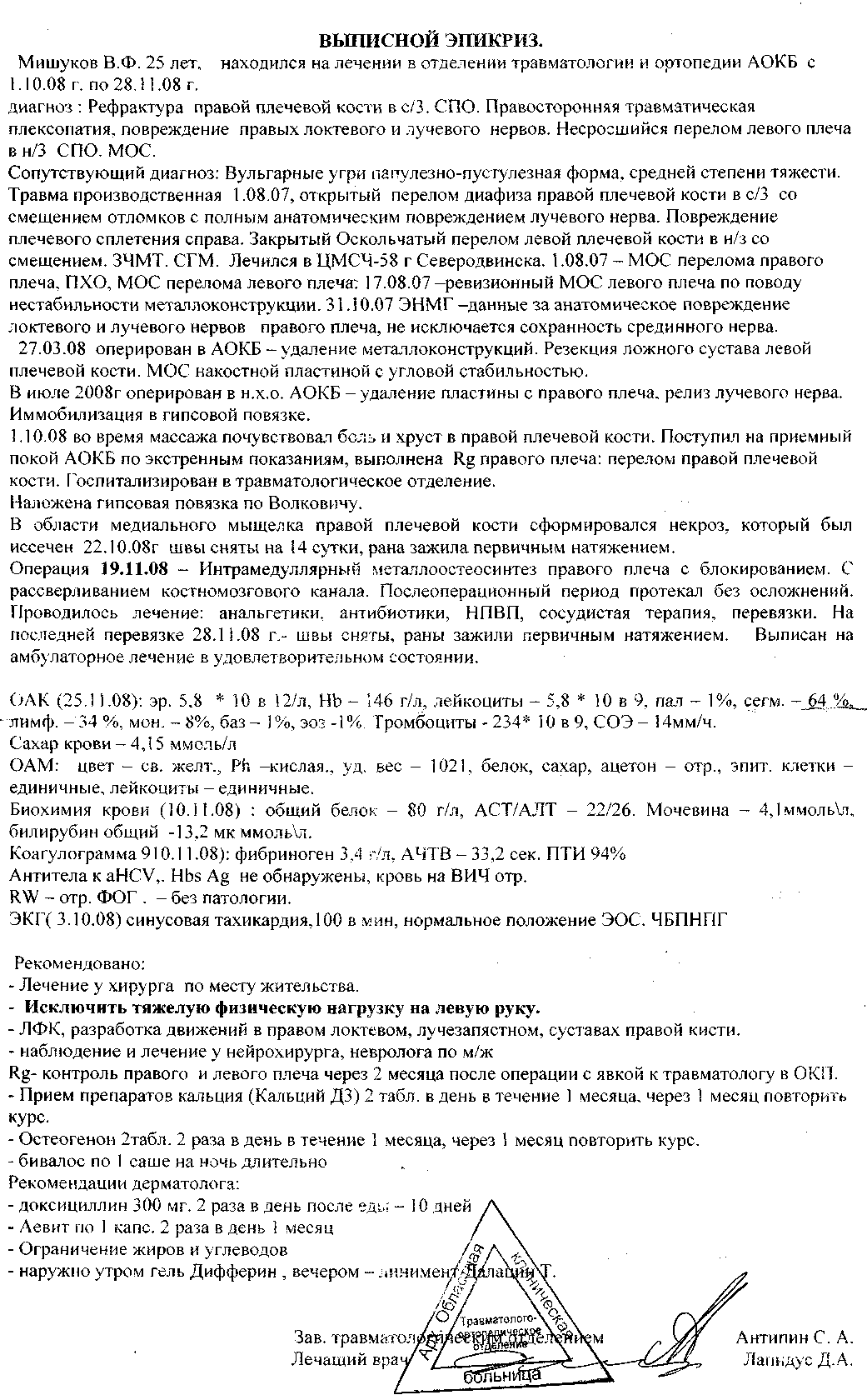 Протокол обследованияПациент: Мишуков Василий Федорович, 26 летДата: 29.01.2009Отделение: амб.Диагноз: травматическая невропатия длинных нервов правой рукиПроба 1. Стимуляционная ЭМГ. СРВ моторная1к: d, Abductor digiti minimi, Ulnaris, C8 T1При стимуляции правого локтевого нерва М-ответа получить не удалось.Проба 2. Стимуляционная ЭМГ. СРВ моторная1 к: d, Abductor pollicis brevis, Medianus, с6-tl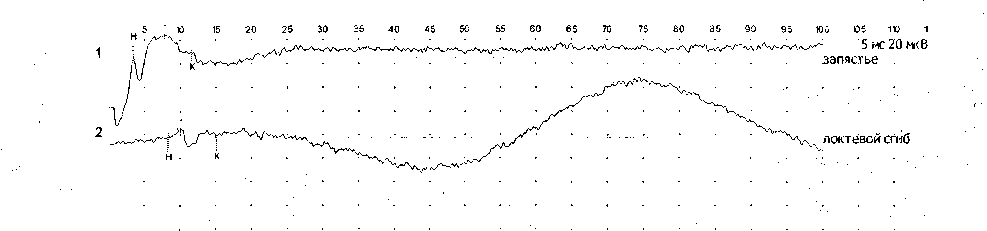 Амплитуда М-ответа при стимуляция в дистальной точке 0,019 мВ (норма 3,5-8 мВ).Скорость на отрезке запястье-локтевой сгиб 48,3 м/с.Норма скорости 50-70 м/с.Проба 3. Стимуляционная ЭМГ. СРВ моторная1 к: d, Extensor carpi ulnaris, Radialis, с6 C7 C8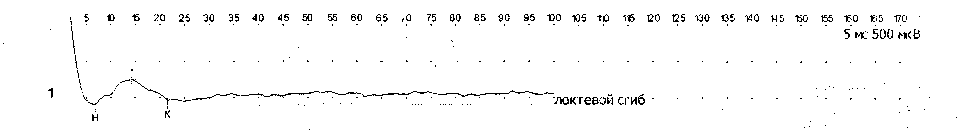 Амплитуда М-ответа 0,331 мВ.Терминальная латентность 6,8 мсПри стимуляции на уровне плеча М-ответ получить не удалосьЗаключение:Исследованы правые срединный, локтевой и лучевой нервыДанные за грубое невральное поражение исследованных нервов по типу аксонопатии в виде резко выраженного снижения амплитуды М-ответов при стимуляции лучевого и срединного нервов и отсутствия М-ответа при стимуляции локтевого нерва.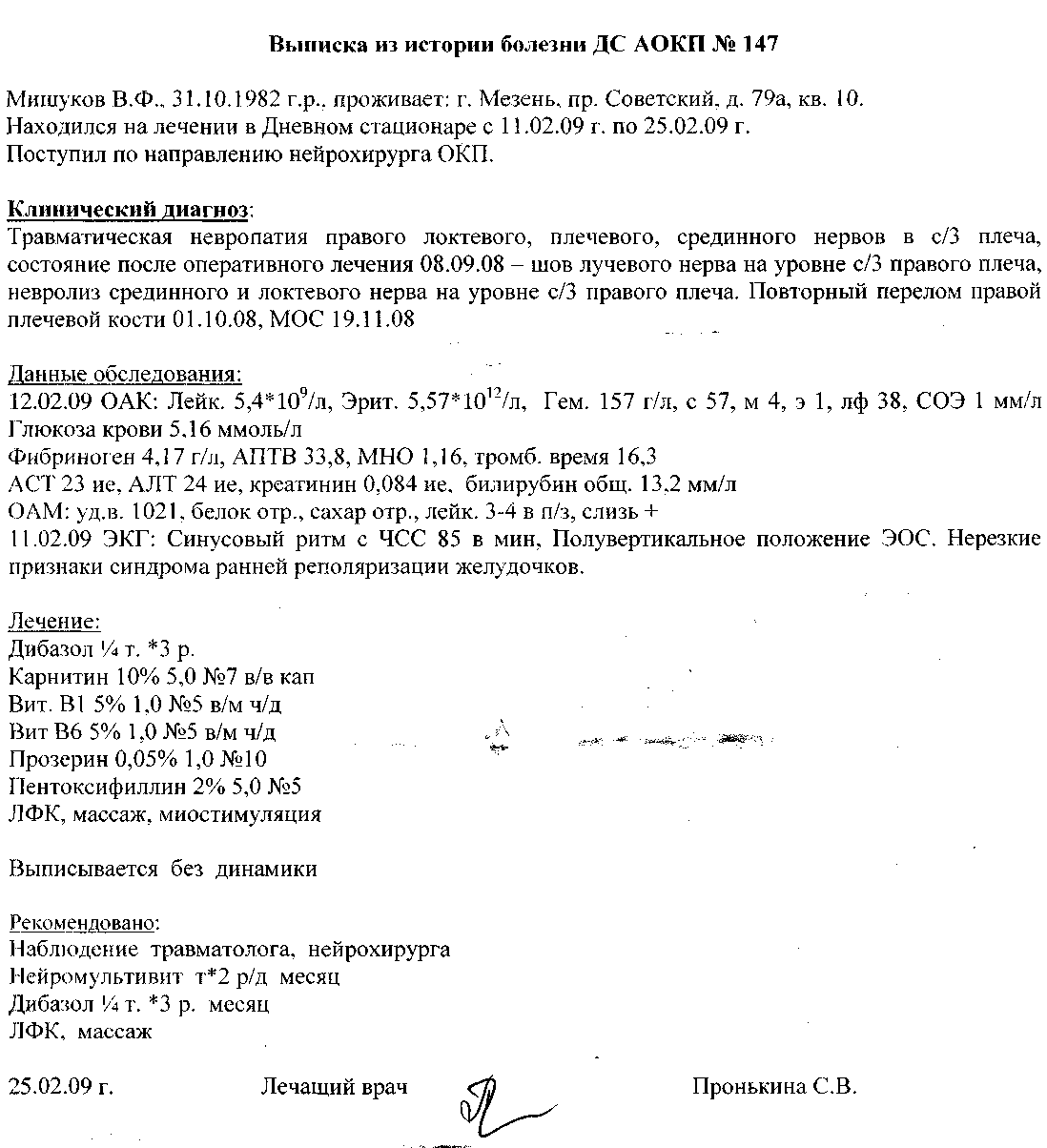 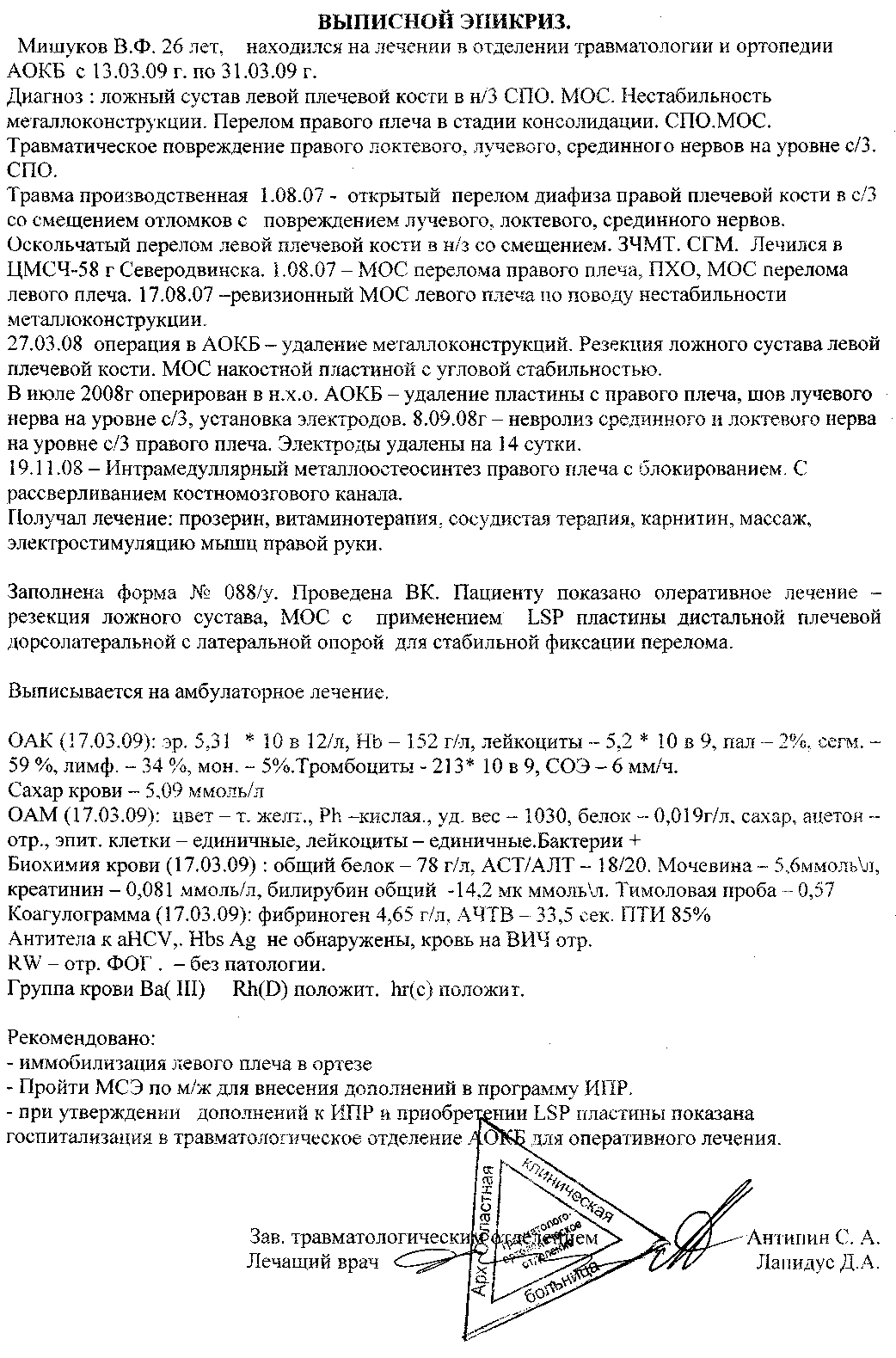 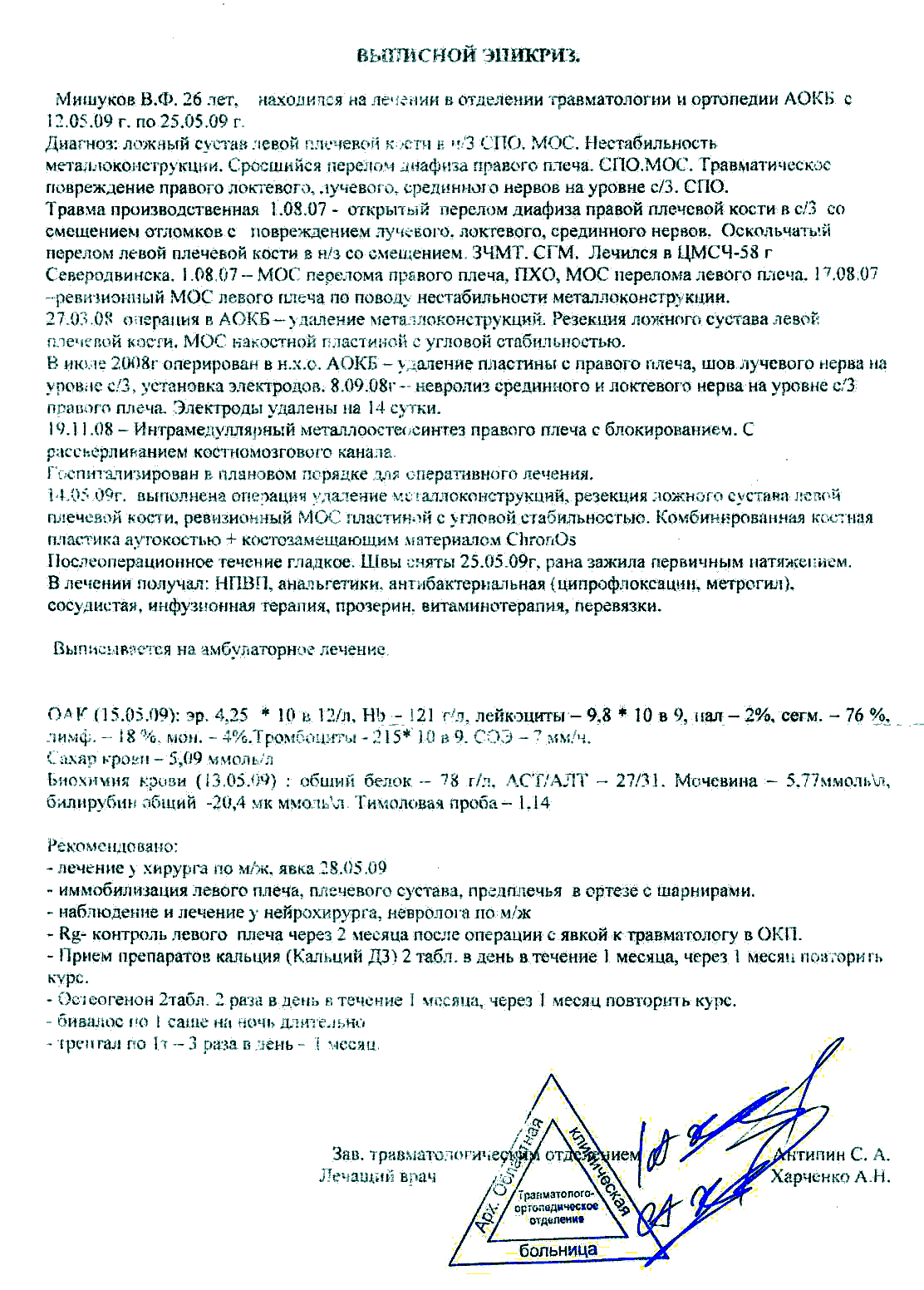 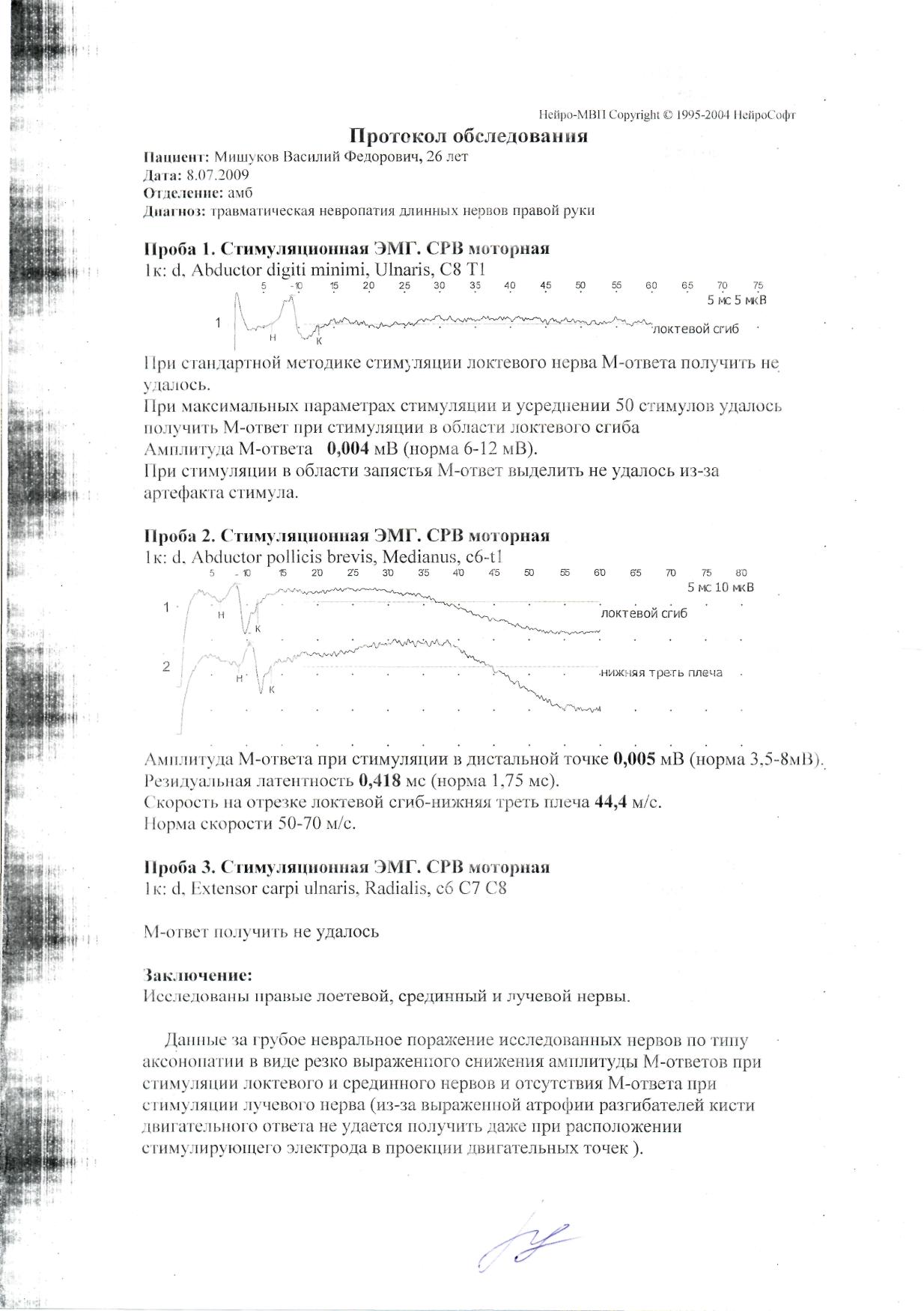 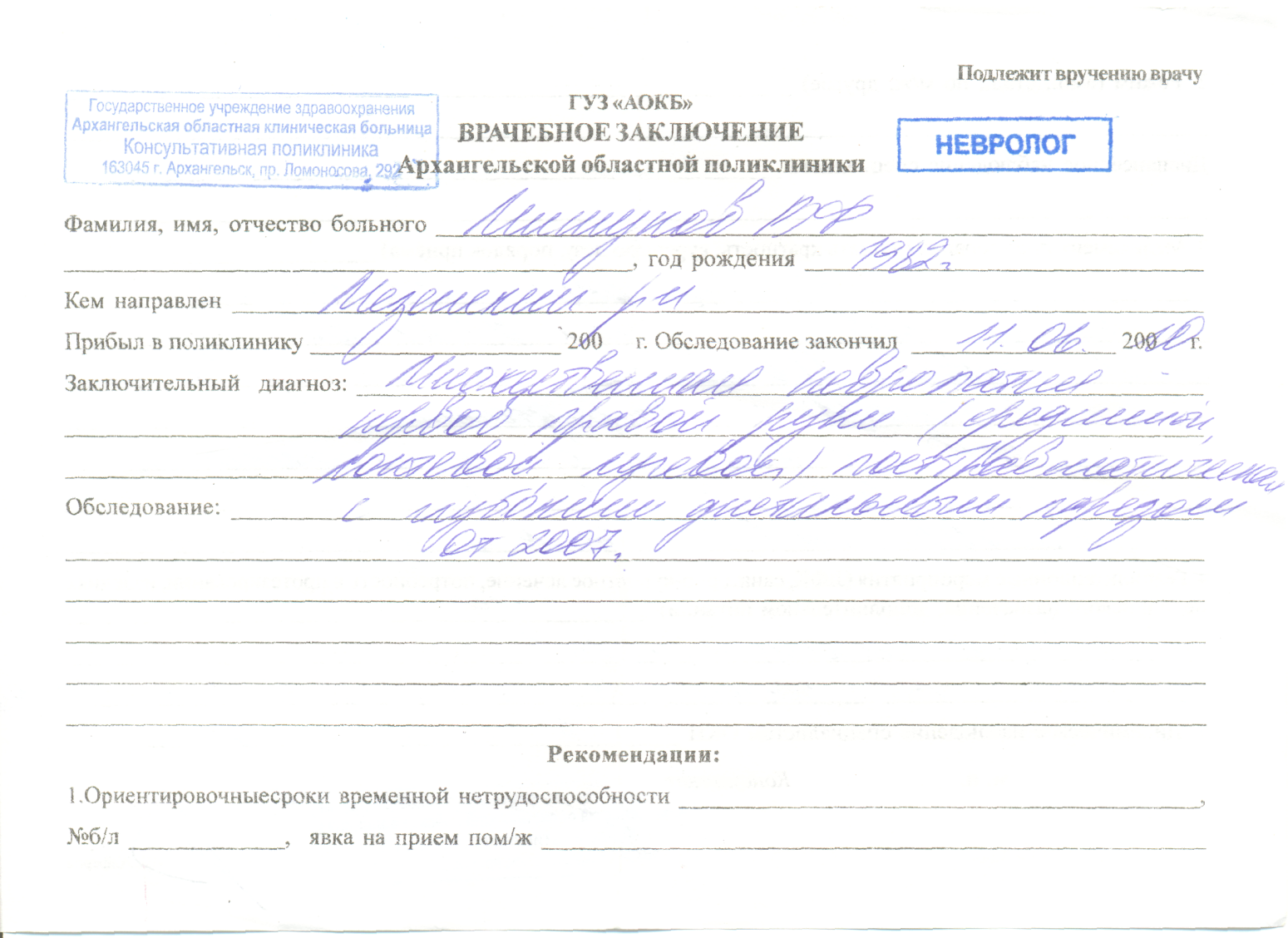 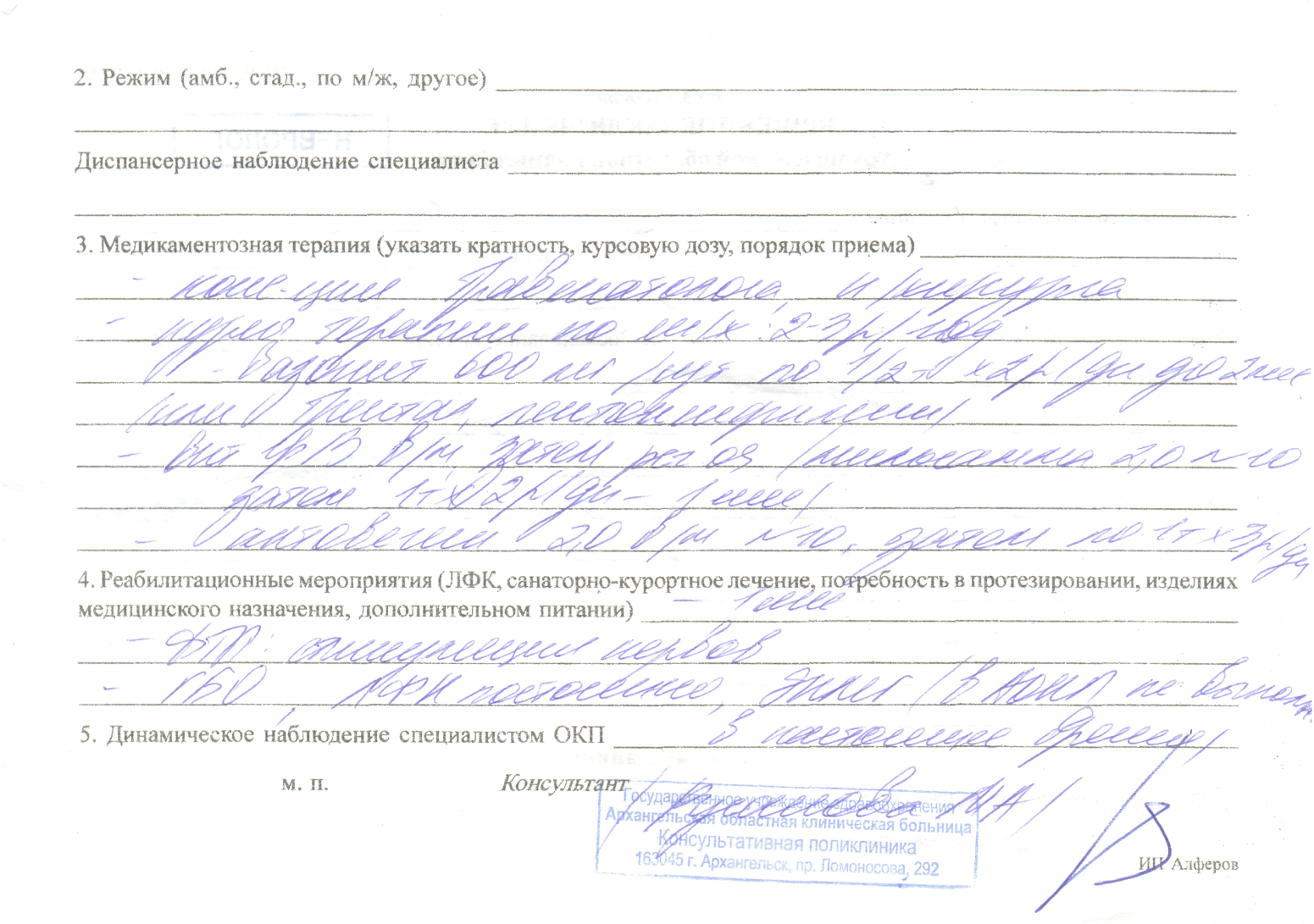 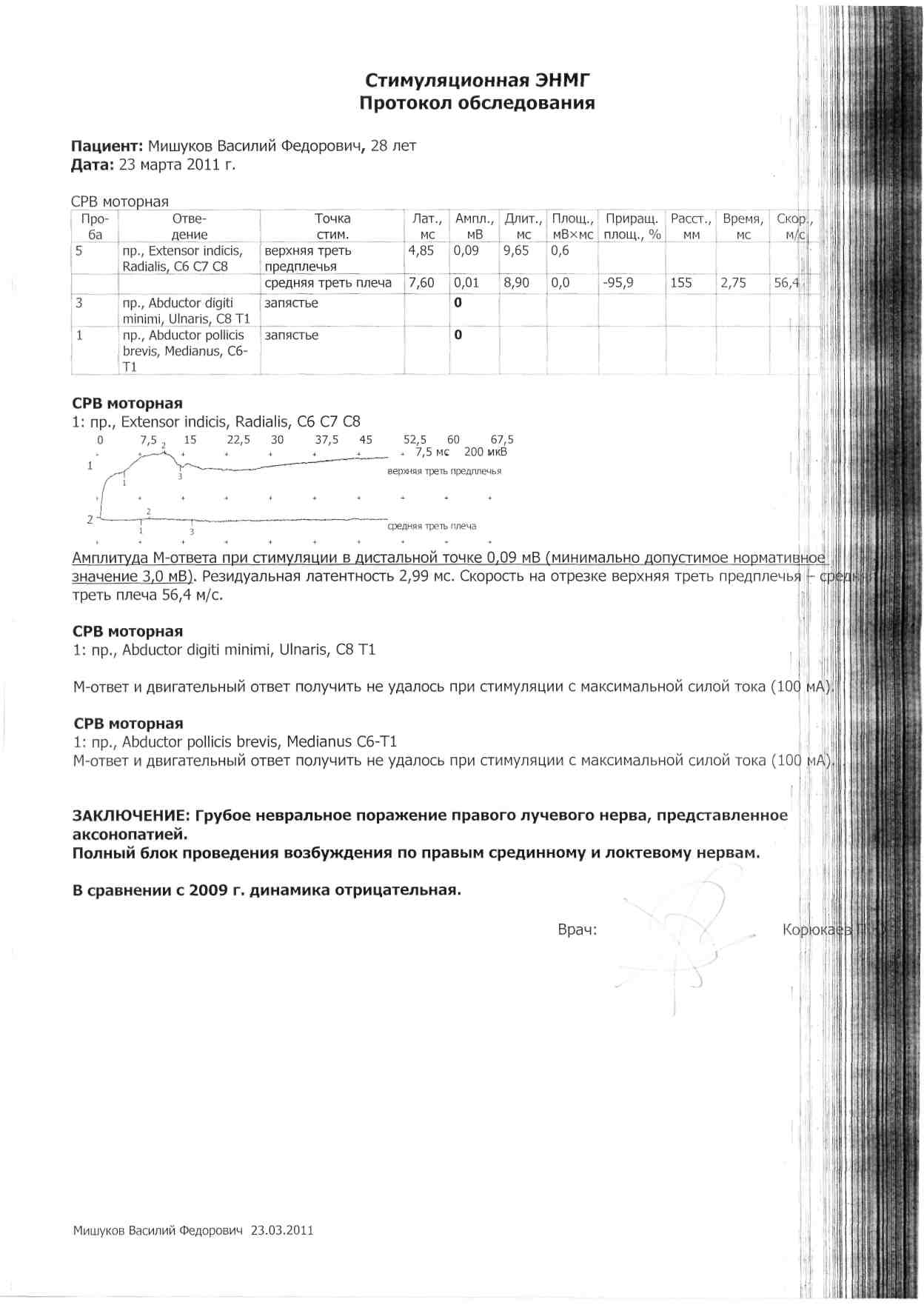 